Texas Department of Agriculture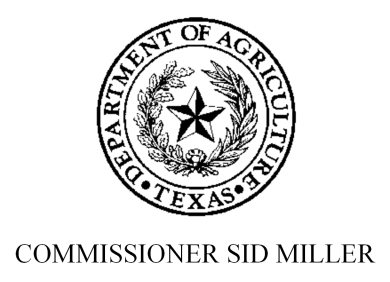 Hemp Change FormPlease provide only the information below that has changed.You may email this form to Hemp@TexasAgriculture.govsection A1 VERIFICATION INFORMATION1 VERIFICATION INFORMATIONsection ABusiness NameBusiness Namesection ATDA Client No.TDA License No.section B1 VARIETY BEING PLANTED1 VARIETY BEING PLANTED1 VARIETY BEING PLANTED1 VARIETY BEING PLANTEDsection BLot Crop Permit No.Variety NameLot Crop Permit No.Variety Namesection Bsection Bsection Bsection BSECTION C1 Business INFORMATION1 Business INFORMATION1 Business INFORMATIONSECTION CIf there is a change in ownership you must apply for a new license.If there is a change in ownership you must apply for a new license.If there is a change in ownership you must apply for a new license.SECTION C2 Business name2 Business name2 Business nameSECTION CBusiness Name      Business Name      Business Name      SECTION C3 BUSINESS PHYSICAL ADDRESS 3 BUSINESS PHYSICAL ADDRESS 3 BUSINESS PHYSICAL ADDRESS SECTION CAddress      Address      Address      SECTION CCity      State       Zip      SECTION D2 RESPONSIBLE party 2 RESPONSIBLE party 2 RESPONSIBLE party 2 RESPONSIBLE party 2 RESPONSIBLE party 2 RESPONSIBLE party 2 RESPONSIBLE party 2 RESPONSIBLE party 2 RESPONSIBLE party 2 RESPONSIBLE party SECTION DResponsible Party subject to background checkResponsible Party subject to background checkResponsible Party subject to background checkResponsible Party subject to background checkResponsible Party subject to background checkResponsible Party subject to background checkResponsible Party subject to background checkResponsible Party subject to background checkResponsible Party subject to background checkResponsible Party subject to background checkSECTION DDriver License No.      Driver License No.      Driver License No.      State of Issuance       State of Issuance       State of Issuance       State of Issuance       Date of Birth     /    /     Date of Birth     /    /     Date of Birth     /    /     SECTION DSocial Security No.        -     -        (SSN required)Social Security No.        -     -        (SSN required)Social Security No.        -     -        (SSN required)Social Security No.        -     -        (SSN required)Social Security No.        -     -        (SSN required)Social Security No.        -     -        (SSN required)Social Security No.        -     -        (SSN required)Social Security No.        -     -        (SSN required)Social Security No.        -     -        (SSN required)Social Security No.        -     -        (SSN required)SECTION DEnter name as it appears on current Driver License or Official State ID.Enter name as it appears on current Driver License or Official State ID.Enter name as it appears on current Driver License or Official State ID.Enter name as it appears on current Driver License or Official State ID.Enter name as it appears on current Driver License or Official State ID.Enter name as it appears on current Driver License or Official State ID.Enter name as it appears on current Driver License or Official State ID.Enter name as it appears on current Driver License or Official State ID.Enter name as it appears on current Driver License or Official State ID.Enter name as it appears on current Driver License or Official State ID.SECTION DFirst Name (Legal Name)M. I.Last NameLast NameLast NameLast NameSuffix      Suffix      TitleTitleSECTION DPhysical Address (No P.O. Boxes)Physical Address (No P.O. Boxes)Physical Address (No P.O. Boxes)Physical Address (No P.O. Boxes)CityStateStateStateStateZipSECTION DPhone No.(     )     -          Ext.      Phone No.(     )     -          Ext.      Phone No.(     )     -          Ext.      Phone No.(     )     -          Ext.      E-mailE-mailE-mailE-mailE-mailE-mailSECTION DHas this responsible person been convicted of a felony relating to a controlled substance under federal law or the law of any state within the last 10 years?     Yes  NoHas this responsible person been convicted of a felony relating to a controlled substance under federal law or the law of any state within the last 10 years?     Yes  NoHas this responsible person been convicted of a felony relating to a controlled substance under federal law or the law of any state within the last 10 years?     Yes  NoHas this responsible person been convicted of a felony relating to a controlled substance under federal law or the law of any state within the last 10 years?     Yes  NoHas this responsible person been convicted of a felony relating to a controlled substance under federal law or the law of any state within the last 10 years?     Yes  NoHas this responsible person been convicted of a felony relating to a controlled substance under federal law or the law of any state within the last 10 years?     Yes  NoHas this responsible person been convicted of a felony relating to a controlled substance under federal law or the law of any state within the last 10 years?     Yes  NoHas this responsible person been convicted of a felony relating to a controlled substance under federal law or the law of any state within the last 10 years?     Yes  NoHas this responsible person been convicted of a felony relating to a controlled substance under federal law or the law of any state within the last 10 years?     Yes  NoHas this responsible person been convicted of a felony relating to a controlled substance under federal law or the law of any state within the last 10 years?     Yes  NoSECTION DHas this responsible person had a hemp license revoked by the Department, USDA, another state, Indian nation, or U.S. territory within the last 5 years?    Yes  NoHas this responsible person had a hemp license revoked by the Department, USDA, another state, Indian nation, or U.S. territory within the last 5 years?    Yes  NoHas this responsible person had a hemp license revoked by the Department, USDA, another state, Indian nation, or U.S. territory within the last 5 years?    Yes  NoHas this responsible person had a hemp license revoked by the Department, USDA, another state, Indian nation, or U.S. territory within the last 5 years?    Yes  NoHas this responsible person had a hemp license revoked by the Department, USDA, another state, Indian nation, or U.S. territory within the last 5 years?    Yes  NoHas this responsible person had a hemp license revoked by the Department, USDA, another state, Indian nation, or U.S. territory within the last 5 years?    Yes  NoHas this responsible person had a hemp license revoked by the Department, USDA, another state, Indian nation, or U.S. territory within the last 5 years?    Yes  NoHas this responsible person had a hemp license revoked by the Department, USDA, another state, Indian nation, or U.S. territory within the last 5 years?    Yes  NoHas this responsible person had a hemp license revoked by the Department, USDA, another state, Indian nation, or U.S. territory within the last 5 years?    Yes  NoHas this responsible person had a hemp license revoked by the Department, USDA, another state, Indian nation, or U.S. territory within the last 5 years?    Yes  NoSECTION DDoes this responsible person authorize the Texas Department of Agriculture (TDA) to conduct a criminal background check and investigation based on their relation to this business?    Yes    NoDoes this responsible person authorize the Texas Department of Agriculture (TDA) to conduct a criminal background check and investigation based on their relation to this business?    Yes    NoDoes this responsible person authorize the Texas Department of Agriculture (TDA) to conduct a criminal background check and investigation based on their relation to this business?    Yes    NoDoes this responsible person authorize the Texas Department of Agriculture (TDA) to conduct a criminal background check and investigation based on their relation to this business?    Yes    NoDoes this responsible person authorize the Texas Department of Agriculture (TDA) to conduct a criminal background check and investigation based on their relation to this business?    Yes    NoDoes this responsible person authorize the Texas Department of Agriculture (TDA) to conduct a criminal background check and investigation based on their relation to this business?    Yes    NoDoes this responsible person authorize the Texas Department of Agriculture (TDA) to conduct a criminal background check and investigation based on their relation to this business?    Yes    NoDoes this responsible person authorize the Texas Department of Agriculture (TDA) to conduct a criminal background check and investigation based on their relation to this business?    Yes    NoDoes this responsible person authorize the Texas Department of Agriculture (TDA) to conduct a criminal background check and investigation based on their relation to this business?    Yes    NoDoes this responsible person authorize the Texas Department of Agriculture (TDA) to conduct a criminal background check and investigation based on their relation to this business?    Yes    NoSECTION E1 PERSON TO CONTACT FOR LICENSE-RELATED MATTERS1 PERSON TO CONTACT FOR LICENSE-RELATED MATTERS1 PERSON TO CONTACT FOR LICENSE-RELATED MATTERS1 PERSON TO CONTACT FOR LICENSE-RELATED MATTERS1 PERSON TO CONTACT FOR LICENSE-RELATED MATTERS1 PERSON TO CONTACT FOR LICENSE-RELATED MATTERSSECTION EFirst NameFirst NameM. I.M. I.Last NameLast NameSECTION ETitle      Title      Primary Phone (     )     -          Ext.      Primary Phone (     )     -          Ext.      Primary Phone (     )     -          Ext.      Primary Phone (     )     -          Ext.      SECTION ESecondary Phone (optional)(     )     -          Ext.      Secondary Phone (optional)(     )     -          Ext.      Fax (optional)(     )     -          Ext.      Fax (optional)(     )     -          Ext.      Fax (optional)(     )     -          Ext.      Fax (optional)(     )     -          Ext.      SECTION EE-mail AddressE-mail AddressE-mail AddressE-mail AddressE-mail AddressE-mail AddressSECTION E***Important Note*** I understand that if I provide my email address the Texas Department of Agriculture may, from time to time, send electronic communications  to me that will keep me informed of critical information, including licensing and regulatory updates; renewal invoices; and other important communications. If I fail to provide an email address I understand that I may not receive time-sensitive or important communications that could affect my license or compliance with state regulations, and risk the imposition of monetary penalties.***Important Note*** I understand that if I provide my email address the Texas Department of Agriculture may, from time to time, send electronic communications  to me that will keep me informed of critical information, including licensing and regulatory updates; renewal invoices; and other important communications. If I fail to provide an email address I understand that I may not receive time-sensitive or important communications that could affect my license or compliance with state regulations, and risk the imposition of monetary penalties.***Important Note*** I understand that if I provide my email address the Texas Department of Agriculture may, from time to time, send electronic communications  to me that will keep me informed of critical information, including licensing and regulatory updates; renewal invoices; and other important communications. If I fail to provide an email address I understand that I may not receive time-sensitive or important communications that could affect my license or compliance with state regulations, and risk the imposition of monetary penalties.***Important Note*** I understand that if I provide my email address the Texas Department of Agriculture may, from time to time, send electronic communications  to me that will keep me informed of critical information, including licensing and regulatory updates; renewal invoices; and other important communications. If I fail to provide an email address I understand that I may not receive time-sensitive or important communications that could affect my license or compliance with state regulations, and risk the imposition of monetary penalties.***Important Note*** I understand that if I provide my email address the Texas Department of Agriculture may, from time to time, send electronic communications  to me that will keep me informed of critical information, including licensing and regulatory updates; renewal invoices; and other important communications. If I fail to provide an email address I understand that I may not receive time-sensitive or important communications that could affect my license or compliance with state regulations, and risk the imposition of monetary penalties.***Important Note*** I understand that if I provide my email address the Texas Department of Agriculture may, from time to time, send electronic communications  to me that will keep me informed of critical information, including licensing and regulatory updates; renewal invoices; and other important communications. If I fail to provide an email address I understand that I may not receive time-sensitive or important communications that could affect my license or compliance with state regulations, and risk the imposition of monetary penalties.SECTION E2 CONTACT MAILING ADDRESS2 CONTACT MAILING ADDRESS2 CONTACT MAILING ADDRESS2 CONTACT MAILING ADDRESS2 CONTACT MAILING ADDRESS2 CONTACT MAILING ADDRESSSECTION EAddressAddressAddressAddressAddressAddressSECTION ECityStateStateZipZipCountySECTION f1KEY PARTICIPANT/Governing person of the entity1KEY PARTICIPANT/Governing person of the entity1KEY PARTICIPANT/Governing person of the entity1KEY PARTICIPANT/Governing person of the entity1KEY PARTICIPANT/Governing person of the entity1KEY PARTICIPANT/Governing person of the entity1KEY PARTICIPANT/Governing person of the entity1KEY PARTICIPANT/Governing person of the entity1KEY PARTICIPANT/Governing person of the entity1KEY PARTICIPANT/Governing person of the entity1KEY PARTICIPANT/Governing person of the entitySECTION fREMOVE THE FOLLOWING KEY PARTICIPANT/GOVERNING PERSONREMOVE THE FOLLOWING KEY PARTICIPANT/GOVERNING PERSONREMOVE THE FOLLOWING KEY PARTICIPANT/GOVERNING PERSONREMOVE THE FOLLOWING KEY PARTICIPANT/GOVERNING PERSONREMOVE THE FOLLOWING KEY PARTICIPANT/GOVERNING PERSONREMOVE THE FOLLOWING KEY PARTICIPANT/GOVERNING PERSONREMOVE THE FOLLOWING KEY PARTICIPANT/GOVERNING PERSONREMOVE THE FOLLOWING KEY PARTICIPANT/GOVERNING PERSONREMOVE THE FOLLOWING KEY PARTICIPANT/GOVERNING PERSONREMOVE THE FOLLOWING KEY PARTICIPANT/GOVERNING PERSONREMOVE THE FOLLOWING KEY PARTICIPANT/GOVERNING PERSONSECTION fDriver License No.      Driver License No.      Driver License No.      Driver License No.      State of Issuance       State of Issuance       State of Issuance       State of Issuance       Date of Birth     /    /     Date of Birth     /    /     Date of Birth     /    /     SECTION fEnter name as it appears on Driver License or Official State ID.Enter name as it appears on Driver License or Official State ID.Enter name as it appears on Driver License or Official State ID.Enter name as it appears on Driver License or Official State ID.Enter name as it appears on Driver License or Official State ID.Enter name as it appears on Driver License or Official State ID.Enter name as it appears on Driver License or Official State ID.Enter name as it appears on Driver License or Official State ID.Enter name as it appears on Driver License or Official State ID.Enter name as it appears on Driver License or Official State ID.Enter name as it appears on Driver License or Official State ID.SECTION fFirst Name (Legal Name)Middle InitialMiddle InitialLast NameLast NameLast NameSuffixSuffixSuffixTitleTitleSECTION fHome Mailing Address (No P.O. Boxes)Home Mailing Address (No P.O. Boxes)Home Mailing Address (No P.O. Boxes)Home Mailing Address (No P.O. Boxes)Home Mailing Address (No P.O. Boxes)CityCityStateStateStateZipSECTION fPhone Number (     )     -          Phone Number (     )     -          Email Address      Email Address      Email Address      Email Address      Email Address      Email Address      Email Address      Email Address      Email Address      SECTION fREMOVE THE FOLLOWING KEY PARTICIPANT/GOVERNING PERSONREMOVE THE FOLLOWING KEY PARTICIPANT/GOVERNING PERSONREMOVE THE FOLLOWING KEY PARTICIPANT/GOVERNING PERSONREMOVE THE FOLLOWING KEY PARTICIPANT/GOVERNING PERSONREMOVE THE FOLLOWING KEY PARTICIPANT/GOVERNING PERSONREMOVE THE FOLLOWING KEY PARTICIPANT/GOVERNING PERSONREMOVE THE FOLLOWING KEY PARTICIPANT/GOVERNING PERSONREMOVE THE FOLLOWING KEY PARTICIPANT/GOVERNING PERSONREMOVE THE FOLLOWING KEY PARTICIPANT/GOVERNING PERSONREMOVE THE FOLLOWING KEY PARTICIPANT/GOVERNING PERSONREMOVE THE FOLLOWING KEY PARTICIPANT/GOVERNING PERSONSECTION fDriver License No.      Driver License No.      Driver License No.      Driver License No.      State of Issuance       State of Issuance       State of Issuance       State of Issuance       Date of Birth     /    /     Date of Birth     /    /     Date of Birth     /    /     SECTION fEnter name as it appears on Driver License or Official State ID.Enter name as it appears on Driver License or Official State ID.Enter name as it appears on Driver License or Official State ID.Enter name as it appears on Driver License or Official State ID.Enter name as it appears on Driver License or Official State ID.Enter name as it appears on Driver License or Official State ID.Enter name as it appears on Driver License or Official State ID.Enter name as it appears on Driver License or Official State ID.Enter name as it appears on Driver License or Official State ID.Enter name as it appears on Driver License or Official State ID.Enter name as it appears on Driver License or Official State ID.SECTION fFirst Name (Legal Name)Middle InitialMiddle InitialLast NameLast NameLast NameSuffixSuffixSuffixTitleTitleSECTION fHome Mailing Address (No P.O. Boxes)Home Mailing Address (No P.O. Boxes)Home Mailing Address (No P.O. Boxes)Home Mailing Address (No P.O. Boxes)Home Mailing Address (No P.O. Boxes)CityCityStateStateStateZipSECTION fPhone Number (     )     -          Phone Number (     )     -          Email Address      Email Address      Email Address      Email Address      Email Address      Email Address      Email Address      Email Address      Email Address      SECTION G1 SIGNATURE1 SIGNATURE1 SIGNATURESECTION GBy submitting changes to licensing information, the person submitting the changes certifies that he or she is authorized to make such changes on behalf of the licensee and that all information provided is true and correct to the best of the person's knowledge.  Any misrepresentation or false statement made by the licensee or the licensee's authorized representative in connection with such changes, whether intentional or not, may result in denial, revocation, or non-renewal of any affected license and/or assessment of monetary administrative penalties.By submitting changes to licensing information, the person submitting the changes certifies that he or she is authorized to make such changes on behalf of the licensee and that all information provided is true and correct to the best of the person's knowledge.  Any misrepresentation or false statement made by the licensee or the licensee's authorized representative in connection with such changes, whether intentional or not, may result in denial, revocation, or non-renewal of any affected license and/or assessment of monetary administrative penalties.By submitting changes to licensing information, the person submitting the changes certifies that he or she is authorized to make such changes on behalf of the licensee and that all information provided is true and correct to the best of the person's knowledge.  Any misrepresentation or false statement made by the licensee or the licensee's authorized representative in connection with such changes, whether intentional or not, may result in denial, revocation, or non-renewal of any affected license and/or assessment of monetary administrative penalties.SECTION GApplicant Name (print)TitleTitleSECTION GApplicant SignatureApplicant SignatureDate  (mm/dd/yyyy)   /    /     SECTION GApplicant relation to business account: Responsible Party   (Changes to Section D and Section F can only be made by Responsible Party)        Contact Person               Applicant relation to business account: Responsible Party   (Changes to Section D and Section F can only be made by Responsible Party)        Contact Person               Applicant relation to business account: Responsible Party   (Changes to Section D and Section F can only be made by Responsible Party)        Contact Person               